Задания по ПМ 03 Производственная практика.Задания по ПМ 03 Производственная практика.По теме: Основные  требования к  размещению  товаров в  торговом  зале.Задание 1. Отгадайте кроссворд.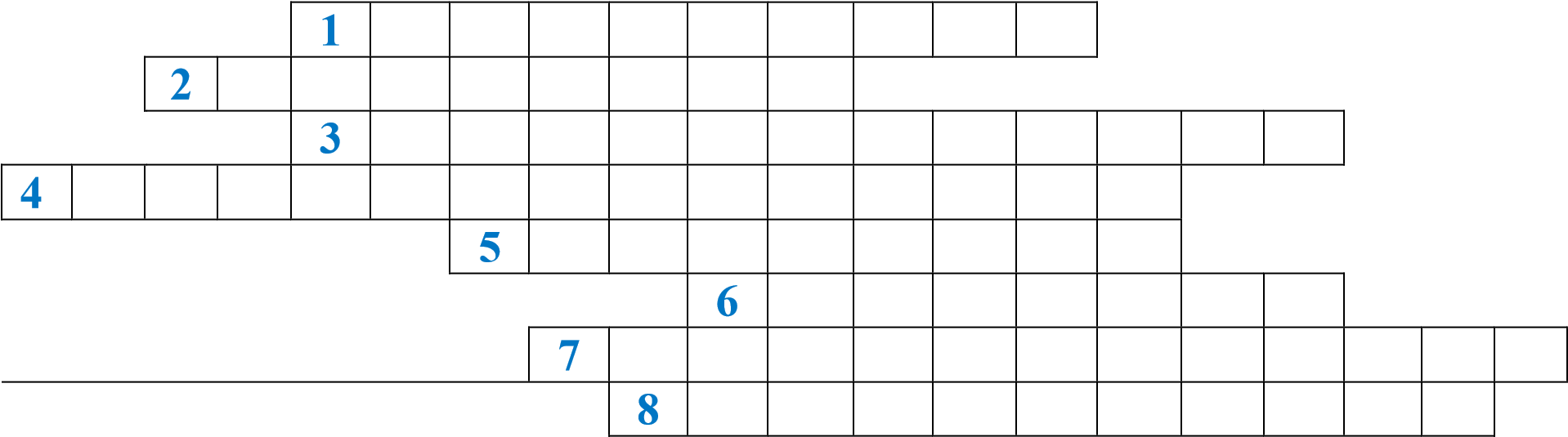 1.Все товары выкладываются на …2.Кто выкладывает товар на прилавки?3.Какой способ выкладки предусматривает расположение однородных товаров в несколько рядов на всех полках горки сверху вниз?4Способ выкладки определённые однородные товары размещают вдоль по всей длине оборудования, занимая каждым товаром одну – две полки.5Какую выкладку используют в магазинах самообслуживания одновременно и для показа и для отпуска товаров?      6.Какие товары целесообразно размещать внизу оборудования, в том числе и навалом?7.Как называется выкладка товаров, например, в виде фигурных штабелей, пирамид, которая позволяет привлекать внимание покупателей?8.Что понимают под распределением товаров на площади торгового зала в соответствии с планом помещенияЗадания 2.  Ответьте на вопросы.1.Озвучьте, где размещают товары на хранение в магазине.2.Перечислите способы укладки.3.Что такое срок годности?4.Что такое срок реализации?5.Перечислите операции при подготовке товаров к продаже.6.Чему способствует предварительная фасовка и подготовка товаров.7.Кто производит подготовку товаров в магазине.8.Что необходимо для подготовки товаров в магазине.